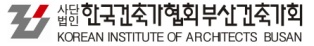 2018 International Architecture & Urban Digital Photo CompetitionNameE-mailDate of BirthMonth Day YearMobileOffice/Univ./SchoolOffice/Univ./SchoolOffice/Univ./SchoolDepartmentOffice/Univ./SchoolGradeAddressCopyright1. The copyright for the winning prize belongs to the entry person, and the copyright license belongs to the organizer.2. The consent required for the transfer of winners' property rights is deemed to be agreed upon in the application and submission of the work due to physical limitations.3. All entries shall be careful not to violate portrait rights, copyright, property rights, and other rights because in the event of an objection or a dispute, all civil and criminal liability shall lie with the applicant. 4. If the work has won another contest, it will be cancelled.5. Winners' works are used for exhibitions and collections and also can be used as promotional materials. Month  Day  2018NAME(signature)[work 1][work 1][work 1][work 1]TitleFilenameExplanation[work 2][work 2][work 2][work 2]TitleFilenameExplanation[work 3][work 3][work 3][work 3]TitleFilenameExplanation[work 4][work 4][work 4][work 4]TitleFilenameExplanation[work 5][work 5][work 5][work 5]TitleFilenameExplanation